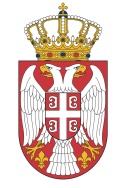 ЦЕНТАР ЗА ИСТРАЖИВАЊЕ НЕСРЕЋА У САОБРАЋАЈУБеоградКОНКУРСНА ДОКУМЕНТАЦИЈАЈАВНА НАБАВКА УСЛУГА ОДРЖАВАЊА СОФТВЕРСКОГ ПРОГРАМА „НТЕ ФИНАНСИЈЕ ГРАДОВАˮПРЕГОВАРАЧКИ ПОСТУПАК БЕЗ ОБЈАВЉИВАЊА ПОЗИВА ЗА ПОДНОШЕЊЕ ПОНУДАЈН бр. 1/2020 јануар 2020. године